«УТВЕРЖДАЮ»Президент Ассоциации азиатских университетов, ректор Алтайского государственного университетаС.В. Землюков«___» __________ 2013 г.ПРОТОКОЛвыездного рабочего совещания Ассоциации азиатских университетов 23.05.2013Модератор: И.Н. Дубина, проректор по стратегическим программам и международному сотрудничеству АлтГУСекретарь: Э.В. Губернаторова, начальник отдела международных связей АлтГУПрисутствовали: Антюфеева Т.В., начальник отдела стратегических и международных программ (Алтайский государственный университет, Россия)Адильгазинов Ержан Зайнуллинович, первый проректор (Восточно-казахстанский региональный университет, Казахстан)Адильгазинов Гайнельгазы Зайнуллинович, проректор по учебной и учебно-методической работе (Восточно-казахстанский государственный университет им. Аманжолова, Казахстан)Бесбаева Баян Мусаевна, ректор (Казахская академия труда и социальных отношений, Казахстан)Губернаторова Э.В., начальник отдела международных связей (Алтайский государственный университет, Россия)Давлатов Кудрат Камбарович, проректор (Таджикский национальный университет, Таджикистан)Дубина Игорь Николаевич, проректор по стратегическим программам и международному сотрудничеству (Алтайский государственный университет, Россия)Ержанов Нурлан Тельманович, проректор по научной работе и инновациям (Павлодарский государственный университет имени С. Торайгырова, Казахстан)  Жакишева Сауле Аукеновна, проректор по науке и связям с общественностью (Казахская академия труда и социальных отношений, Казахстан) Жакиянова Жанна Гажкеновна, начальник отдела менеджмента качества, магистратуры и методического обеспечения (университет «Кайнар» (Семей), Казахстан) Кайшатаева Асель Куандыковна, проректор по стратегическому развитию и науке (Казахский гуманитарно-юридический инновационный университет, Казахстан) Каракеев Таалайбек Тултемирович, проректор по научной работе и инновациям (Киргизский национальный университет имени Ж. Баласагына, Киргизия) Кожамкулов Болаткан Абдисагиевич, проректор по стратегическому развитию и международным связям (Казахский национальный педагогический университет им. Абая, Казахстан)Мить Александр Анатольевич, проректор по учебно-организационной работе (Кемеровский государственный университет, Россия) Проскурин Е.Г., начальник управления международной деятельности (Алтайский государственный университет, Россия)Саркисян Гагик Зарзандович, первый проректор по учебной работе, (Российско-Армянский Славянский университет, Армения) Сооронкулов Гульжигит Умарович, проректор (Кыргызский государственный технический университет им. И. Раззакова, Киргизия) Фомина Марина Николаевна, проректор по инновационному образованию (Забайкальский государственный университет, Россия) Шамбеталиева Хадича Маматбековна, начальник управления международных связей (Киргизско-Российский Славянский университет имени  первого Президента России Б.Н. Ельцина, Киргизия) Юркова Наталья Александровна, начальник международного отдела (Горно-Алтайский государственный университет, Россия)ПОВЕСТКА ДНЯ:План работы Ассоциации азиатских университетов 
на 2013-2014 годыОБСУЖДЕНИЕ:Вопрос №1: О создании штаб-квартиры, Дирекции и Секретариата Ассоциации, формате размещения информации об Ассоциации в СМИ, издании буклета и информационного бюллетеня.РЕШИЛИ:Штаб-квартира Ассоциации – мобильный орган, месторасположение которого зависит от выбора президента Ассоциации. В течение 2-х последующих лет Дирекция и Секретариат Ассоциации будут локализованы в ФГБОУ ВПО «Алтайский государственный университет». Ответственным секретарем назначен начальник управления международной деятельности АлтГУ Проскурин Е.Г.2. Вузам-членам Ассоциации до 05 июня 2013 г. направить ответственному секретарю Ассоциации контактные данные координаторов от вузов-членов Ассоциации для формирования Дирекции.3. В срок до 30 июня 2013 согласовать формат, содержательные разделы и объем первого выпуска информационного бюллетеня Ассоциации, в котором будет представлена информация о каждом из вузов. (Отв. вуз - Алтайский государственный университет).4. В срок до 15 июня 2013 сформировать сводный План мероприятий на 2013-2014гг., проводимых под эгидой Ассоциации (отв. – Проскурин Е.Г.). 5. Организация и проведение дистанционного вебинара-совещания по вопросам работы Дирекции и координаторов (июль 2013 г., (отв. – Проскурин Е.Г.). 6. На сайтах вузов разместить логотип Ассоциации (до 30.06.2013 г.) и, впоследствии, ссылку на сайт Ассоциации (отв. – Дирекция Ассоциации).7. В срок до 30 мая 2013 подготовить и сделать рассылку пресс-релиза об учреждении Ассоциации азиатских университетов, проведенных мероприятиях, с целью размещения информации в СМИ (отв. – Проскурин Е.Г.) 8. До 01.10.2013 осуществить юридическое оформление Ассоциации, получить печать Ассоциации (отв. – Проскурин Е.Г.) Вопрос №2. Создание сайта Ассоциации азиатских университетов.РЕШИЛИ:В срок до 30 cентября 2013 создать проект сайта Ассоциации азиатских университетов с проработкой КонцепцииФинансированияВыбора доменного имениОтветственного за созданиеОтветственного за наполнениеПлана работы сайта(Отв. вуз - Алтайский государственный университет).Организовать и провести в октябре 2013 г. вебинар по вопросам разработки сайта (Отв. вуз - Алтайский государственный университет).Вопрос №3. Академическая мобильность и разработка совместных образовательных программ в рамках Ассоциации.РЕШИЛИ:Разработать проекты положения Ассоциации азиатских университетов об академической мобильности и соответствующей документации по программам академической мобильности до ноября 2013 г. (отв. вузы - Забайкальский государственный университет (Россия) и  Восточно-Казахстанский государственный университет им. Аманжолова (Казахстан)). Провести вебинар по вопросам разработки положения об академической мобильности и совместных образовательных программ в ноябре 2013 г. (отв. – Дирекция Ассоциации). Провести совещание по мероприятиям, направленным на развитие академической мобильности и разработку совместных образовательных программ в марте 2014 г. на базе Казахской академии труда и социальных отношений (Казахстан).Вопрос №4. Разработка и реализация интегрированных международных исследовательских проектов и совместное проведение научных исследований. Создание межгосударственных центров коллективного пользования образовательными и научными базами данных, оборудованием и технологиями РЕШИЛИ:В срок до 1 октября 2013 подготовить информационную базу лабораторного фонда вузов Ассоциации (отв. – Дирекция Ассоциации). Подготовить до 1 ноября 2013 г. предложения о создании и использовании центров коллективного доступа вузов Ассоциации (отв. – Казахстанский государственный технический университет).В срок до 1 ноября 2013 г. согласовать тематику наиболее перспективных направлений интегрированных международных исследовательских проектов с учетом положительного опыта участия вузов Ассоциации в международных исследовательских проектах (отв. – Дирекция Ассоциации).При рассмотрении возможностей разработки и реализации интегрированных международных исследовательских проектов и совместного проведения научных исследований с целью привлечения средств из зарубежных источников принимать в учет вопросы коммерциализации научных результатов, внедрения результатов интеллектуальной собственности. Вопрос №5. Издание журнала «Вестник Ассоциации азиатских университетов» РЕШИЛИ:Сформировать редколлегию и редакционный Совет журнала до 1.12.2013 г. В состав редколлегии будут входить представители от каждого вуза Ассоциации (отв. – Дирекция Ассоциации).Определены три серии журнала:- естественные науки,- гуманитарные науки,- технические науки.3. Дирекции Ассоциации поручено подготовить предложения о финансирования издания и его рассылки и согласовать с редколлегией (до 15.01.2014)Вопрос №6. Возможность создания Международного диссертационного советаРЕШИЛИ:Сформировать единую информационную базу диссертационных советов вузов Ассоциации с тем, чтобы организовать научное взаимодействие и содействие при защитах кандидатских и докторских диссертаций (до 01.02.2014, (отв. – Дирекция Ассоциации). Разработать предложения о возможностях и механизмах такого взаимодействия (ответст. Вузы – Кыргызский национальный университет, Кыргызско-Российский (Славянский) университет, Таджикский национальный университет, Забайкальский государственный университет, Павлодарский государственный университет).Вопрос №7. Возможность создания стипендиального и грантового фонда Ассоциации.РЕШИЛИ:Вынести на обсуждение этот вопрос на следующий съезд Ассоциации. Предложения подготовить - Забайкальский государственный университет (4 квартал 2014 г.).Вопрос №8. Об организации студенческого движения, включающего студенческие спортивные, культурные и иного формата мероприятия. РЕШИЛИ: Алтайский государственный университет подготовит предложения по развитию студенческого самоуправления и проведению студенческих мероприятий (октябрь 2013 г.) для согласования с вузами Ассоциации (декабрь 2013 г., отв. – Дирекция Ассоциации).  Вопрос №9. Разное.РЕШИЛИ:Принять к сведению инициативу Забайкальского государственного университета проведения Съезда Ассоциации в 2015г. на своей базе.Внести необходимые коррективы в логотип Ассоциации в раздел флаги государств.КОНТРОЛЬ за исполнением решений вышеперечисленных вопросов возложить на Дирекцию Ассоциации азиатских университетов.Модератор совещания 							     И.Н. ДубинаСекретарь 	совещания						     Э.В. ГубернатороваАссоциация азиатских университетов 656049, Российская Федерация, г. Барнаул, пр-т Ленина, 61,ФГБОУ ВПО «Алтайский государственный университет»Тел. (385-2) 667 584Факс (385-2) 667 626Е-mail: rector@asu.ru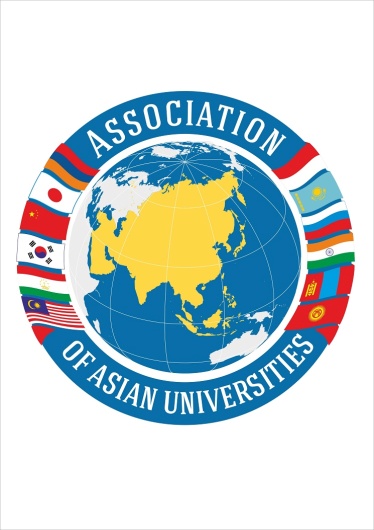 Associationof Asian Universities656049, Lenin prospect, 61, Barnaul, Altai region, the Russian Federation, Altai State Universitytel.: +7 (385-2) 667 584fax: +7 (385-2) 667 626e-mail: rector@asu.ru